REQUERIMENTO N.º:Informar sobre a retomada do calendário dos mutirões de castração em Sorocaba, bem como canais de informações sobre os mesmos.CONSIDERANDO que este Vereador foi procurado por munícipes a respeito da retomada do cronograma de Castração Gratuita de Cães e Gatos oferecida pela Secretaria do Meio Ambiente e Sustentabilidade (SEMA) do município;CONSIDERANDO que a castração de cães e gatos é questão de saúde pública como forma de controle populacional (especialmente os animais em situação de rua), saúde dos animais e controle de doenças que possam atingir os seres humanos (zoonoses); CONSIDERANDO que munícipes reclamam ainda de que não há canais para informação a respeito do fim das inscrições dos mutirões nos bairros, exceto pessoalmente na Seção de Proteção e Bem-Estar Animal da Secretaria do Meio Ambiente e Sustentabilidade (SEMA) ou no local dentro do bairro indicado pela mesma em data prevista em cronograma;CONSIDERANDO que este Vereador já foi questionado sobre a motivação de não ter um contato telefônico em que seja possível obter informações em tempo real sobre a quantidade de vagas para castração, sendo essa uma questão importante já que há números limites (para cães e gatos, por exemplo) e esses são preenchidos por ordem de chegada, sendo comum pessoas se deslocaram até o local e vagas específicas já estarem esgotadas;CONSIDERANDO que se questiona a possibilidade da SEMA desenvolver uma ferramenta que possibilite como uma alternativa a inscrição on-line, por meio do Portal da Prefeitura de Sorocaba ou Whatsapp, evitando que os munícipes se desloquem em vão;CONSIDERANDO que esta ferramenta seria uma alternativa, sendo que o agendamento presencial poderia continuar existindo para atender às pessoas que não possuem acesso à internet ou não são familiarizadas com esta tecnologia;CONSIDERANDO que em razão da pandemia de COVID-19, inscrições on-line evitam aglomeração em filas, sendo possibilidade vislumbrada também para o chamado “novo normal”; CONSIDERANDO que este Vereador objetiva auxiliar na solução do problema e dessa forma vê a tecnologia como possibilidade de uma comunicação mais assertiva com a população a fim de evitar aglomerações desnecessárias;CONSIDERANDO que requerimento anterior já pontuou esses termos, numeração 0684 junho/2020, em que a Prefeitura estimava a retomada dos mutirões no último semestre;CONSIDERANDO que requerimento anterior já pontuou esses termos, numeração 0684 junho/2020, em que a Prefeitura afirmou que o munícipe pode ligar na Seção de Bem Estar Animal, em que se informaria em tempos de mutirão a quantidade restante de vagas disponíveis em cada ação, o que, de acordo com apuração, não procede. Essa informação não é passada por telefone, todo encaminhamento, inclusive para verificação de quantidade de vagas utilizadas e disponíveis, o munícipe é encaminhado para averiguar presencialmente no local;CONSIDERANDO que desde o envio desse requerimento anterior, o recebimento de pedidos de castração segue chegando rotineiramente ao gabinete, em que munícipes pedem informações sobre a retomada do serviço gratuito;CONSIDERANDO que novo requerimento foi enviado, de numeração 1545/2020, de 02 dezembro de 2020, em que o Poder Executivo pontua: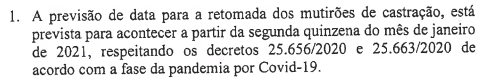 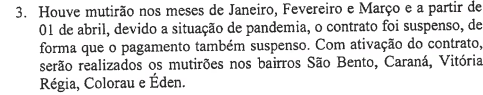 REQUEIRO à Mesa, ouvido o Plenário, que seja oficiado o  Excelentíssimo Senhor Prefeito Municipal, solicitando nos informar o que segue:Qual a previsão atual para retomada dos mutirões de castração de cães e gatos em Sorocaba, considerando que já passamos pela segunda quinzena do mês de janeiro?A sequência dos bairros para a retomada está mantida, conforme resposta anterior? (São Bento, Carandá, Vitória Régia, Colorau e Éden).Ainda conforme resposta anterior, agora será feita atualização de preenchimento de vagas na página do Facebook da Seção de Proteção e Bem Estar Animal durante todo o dia. Esse novo sistema de informação está confirmado e será implementado?Conforme citado, um sistema de atendimento e inscrição on-line será estudado para um novo contrato. Qual a vigência do contrato atual? 	Por fim, REQUEIRO, que a resposta do presente requerimento seja feita de forma detalhada (relacionando resposta com o número da pergunta), encaminhada dentro do prazo legal, nos termos do § 1º do art. 34 da Lei Orgânica do Município e dos §§ 2º e 3º do art. 104 do Regimento Interno da Câmara Municipal de Sorocaba, devidamente acompanhada dos documentos oficiais das secretarias e departamentos.Sala das Sessões, 15 de fevereiro de 2021.PÉRICLES RÉGISVEREADOR